Determining Mean and ModeDetermining Mean and ModeDetermining Mean and ModeDetermining Mean and ModeExplains the mean and the mode of a data setThe mean and the mode are single numbers used to represent a data set.The mean is the average of the 
data values.The mode is the value that occurs most often.Determines the mean and mode using concrete materials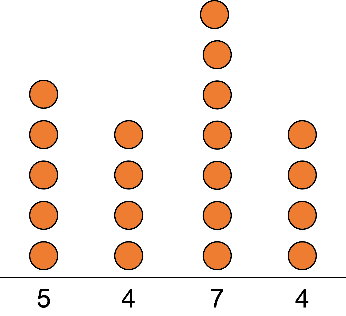 The mode is 4 because it is the number that occurs most often.To make the stacks the same height, move 1 counter from the stack of 7 to each of the stacks of 4.Then, there are 5 counters in each stack.The mean is 5.Calculates the mean and identifies the modeData set: 
36, 42, 25, 40, 42The mean is: =  = 37The mean is 37.The mode is 42.Explains how the mean and/or mode change when the data in a set changeData set: 
36, 42, 25, 40, 42The mean is 37.
The mode is 42. New data set: 36, 42, 25, 40
The mean is: =  = 35.75
Now, there is no mode and the mean decreases.Observations/DocumentationObservations/DocumentationObservations/DocumentationObservations/Documentation